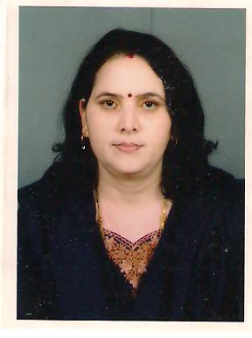 Dr. Sunita Gond_________________________________________________________________________Designation:-   Assistant Professor,  Department of Computer Applications Barkatullah University Institute of Technology , BhopalEmail:- sunitagond11g@gmail.comQualification:- UGC Net computer science qualifiedPhd in Computer Science and Engineering, from Barkatullah University BhopalMaster of Technology (M. Tech.) in Information Technology Master of Computer Management (MCM )Master of Computer Application (M.CA) CERTIFICATIONSAdvance Certificate in software Engineering (ACSE) from IBM Global Services.Qualified CPCT certification by M.P. Govt. Experience 15 years of Teaching ExperienceTeaching SubjectsCompiler Design, Theory of computation, DBMS, Operating system, Computer Network, Cloud Computing.